Приказ Минпросвещения России от 23.03.2020 N 117 Об утверждении Порядка осуществления деятельности школьных спортивных клубов (в том числе в виде общественных объединений), не являющихся юридическими лицамиМИНИСТЕРСТВО ПРОСВЕЩЕНИЯ РОССИЙСКОЙ ФЕДЕРАЦИИПРИКАЗот 23 марта 2020 г. N 117ОБ УТВЕРЖДЕНИИ ПОРЯДКАОСУЩЕСТВЛЕНИЯ ДЕЯТЕЛЬНОСТИ ШКОЛЬНЫХ СПОРТИВНЫХ КЛУБОВ(В ТОМ ЧИСЛЕ В ВИДЕ ОБЩЕСТВЕННЫХ ОБЪЕДИНЕНИЙ),НЕ ЯВЛЯЮЩИХСЯ ЮРИДИЧЕСКИМИ ЛИЦАМИВ соответствии с частью 3 статьи 28 Федерального закона от 4 декабря 2007 г. N 329-ФЗ "О физической культуре и спорте в Российской Федерации" (Собрание законодательства Российской Федерации, 2007, N 50, ст. 6242; 2019, N 31, ст. 4462), а также подпунктом 4.2.36 Положения о Министерстве просвещения Российской Федерации, утвержденного постановлением Правительства Российской Федерации от 28 июля 2018 г. N 884 (Собрание законодательства Российской Федерации, 2018, N 32, ст. 5343; официальный интернет-портал правовой информации http://www.pravo.gov.ru, 11 марта 2020 г.), приказываю:1. Утвердить прилагаемый Порядок осуществления деятельности школьных спортивных клубов (в том числе в виде общественных объединений), не являющихся юридическими лицами.2. Настоящий приказ вступает в силу после вступления в силу совместного приказа Министерства науки и высшего образования Российской Федерации и Министерства просвещения Российской Федерации "О признании утратившим силу приказа Министерства образования и науки Российской Федерации от 13 сентября 2013 г. N 1065 "Об утверждении порядка осуществления деятельности школьных спортивных клубов и студенческих спортивных клубов" (зарегистрирован Министерством юстиции Российской Федерации 22 октября 2013 г., регистрационный N 30235).МинистрС.С.КРАВЦОВПриложениеУтвержденприказом Министерства просвещенияРоссийской Федерацииот 23 марта 2020 г. N 117ПОРЯДОКОСУЩЕСТВЛЕНИЯ ДЕЯТЕЛЬНОСТИ ШКОЛЬНЫХ СПОРТИВНЫХ КЛУБОВ(В ТОМ ЧИСЛЕ В ВИДЕ ОБЩЕСТВЕННЫХ ОБЪЕДИНЕНИЙ),НЕ ЯВЛЯЮЩИХСЯ ЮРИДИЧЕСКИМИ ЛИЦАМИ1. Настоящий Порядок осуществления деятельности школьных спортивных клубов (в том числе в виде общественных объединений), не являющихся юридическими лицами (далее - Порядок), определяет правила осуществления деятельности школьных спортивных клубов (в том числе в виде общественных объединений), не являющихся юридическими лицами, создаваемых образовательными организациями, реализующими образовательные программы начального общего, основного общего, среднего общего образования (далее соответственно - спортивные клубы, образовательные организации), и (или) обучающимися указанных организаций.2. Спортивный клуб может создаваться образовательными организациями в качестве их структурных подразделений, а также в виде общественных объединений, не являющихся юридическими лицами.3. Спортивный клуб, созданный в качестве структурного подразделения образовательной организации, осуществляет свою деятельность в соответствии с законодательством Российской Федерации, настоящим Порядком, уставом соответствующей образовательной организации, положением о спортивном клубе, утверждаемым в установленном уставом образовательной организации порядке.Спортивный клуб, созданный в виде общественного объединения, осуществляет свою деятельность в соответствии с законодательством Российской Федерации, в том числе в соответствии с Федеральным законом от 19 мая 1995 г. N 82-ФЗ "Об общественных объединениях" (Собрание законодательства Российской Федерации, 1995, N 21, ст. 1930; 2017, N 52, ст. 7927) и настоящим Порядком.4. Спортивный клуб создается и осуществляет свою деятельность в целях вовлечения обучающихся в занятия физической культурой и спортом, развития и популяризации школьного спорта.5. Основными задачами деятельности спортивных клубов являются:вовлечение обучающихся в систематические занятия физической культурой и спортом, формирование у них мотивации и устойчивого интереса к укреплению здоровья;организация физкультурно-спортивной работы с обучающимися;участие в спортивных соревнованиях различного уровня среди образовательных организаций;развитие волонтерского движения по пропаганде здорового образа жизни;оказание содействия обучающимся, членам спортивных сборных команд образовательных организаций в создании необходимых условий для эффективной организации образовательного и тренировочного процессов;организация спортивно-массовой работы с обучающимися, имеющими отклонения в состоянии здоровья, ограниченные возможности здоровья.6. В целях реализации основных задач школьные спортивные клубы осуществляют:организацию и проведение спортивных, физкультурных и оздоровительных мероприятий в образовательных организациях, реализующих образовательные программы начального общего, основного общего, среднего общего образования, в том числе этапов Всероссийских соревнований обучающихся по различным видам спорта, проводимых в данных образовательных организациях;воспитание физических и морально-волевых качеств, укрепление здоровья обучающихся, социальной активности обучающихся и педагогических работников образовательных организаций, реализующих образовательные программы начального общего, основного общего, среднего общего образования, посредством занятий физической культурой и спортом;проведение работы по физической реабилитации обучающихся, имеющих отклонение в состоянии здоровья, ограниченные возможности здоровья, привлечение их к участию и проведению массовых физкультурно-оздоровительных и спортивных мероприятий;формирование команд по различным видам спорта и обеспечение их участия в соревнованиях разного уровня;пропаганду в образовательных организациях, реализующих образовательные программы начального общего, основного общего, среднего общего образования, основных идей физической культуры, спорта, здорового образа жизни;поощрение обучающихся, добившихся высоких показателей в физкультурно-спортивной работе;информирование обучающихся о проводимых спортивных, физкультурных и оздоровительных мероприятиях в образовательных организациях, реализующих образовательные программы начального общего, основного общего, среднего общего образования.7. В целях реализации дополнительных общеобразовательных программ, организации внеучебного времени обучающихся и создания наиболее благоприятного режима для их обучения спортивные клубы осуществляют свою деятельность в течение всего учебного года, включая каникулы, в соответствии с расписанием занятий спортивных клубов.Утверждение расписания занятий спортивных клубов осуществляется по представлению педагогических работников спортивных клубов с учетом пожеланий обучающихся, родителей (законных представителей) несовершеннолетних обучающихся и возрастных особенностей обучающихся с учетом состояния их здоровья.Утверждение расписания занятий спортивного клуба, созданного в качестве структурного подразделения образовательной организации, осуществляется руководителем образовательной организации.Утверждение расписания занятий спортивного клуба, созданного в виде общественного объединения, осуществляется руководителем спортивного клуба.8. В спортивных клубах при наличии необходимых материально-технических условий и средств, а также согласия руководителя образовательной организации (для спортивных клубов, созданных в качестве структурного подразделения образовательных организаций) в целях охраны и укрепления здоровья могут заниматься совместно с обучающимися педагогические работники.9. Спортивный клуб формирует свою структуру с учетом пожеланий обучающихся, родителей (законных представителей) несовершеннолетних обучающихся и педагогических работников спортивных клубов, а также образовательных организаций.Формы организации работы спортивного клуба, методы и средства выбираются спортивным клубом в соответствии со спецификой основных направлений его деятельности, а также возрастом обучающихся с учетом состояния их здоровья.10. Основными формами работы спортивных клубов являются занятия в секциях, группах и командах, комплектующихся с учетом пола, возраста, уровня физической и спортивно-технической подготовки, а также состояния здоровья обучающихся.11. Непосредственное проведение занятий в спортивном клубе осуществляется педагогическими работниками, тренерами и другими специалистами в области физической культуры и спорта.12. Занятия в спортивном клубе осуществляются на условиях, определяемых локальными нормативными актами образовательных организаций.К занятиям в спортивных клубах допускаются:несовершеннолетние обучающиеся, представившие на имя руководителя спортивного клуба письменное заявление от их родителей (законных представителей), а также медицинскую справку, в которой указываются сведения о состоянии их здоровья;обучающиеся, представившие на имя руководителя спортивного клуба письменное заявление, а также медицинскую справку, в которой указываются сведения о состоянии их здоровья.13. В целях охраны и укрепления здоровья за всеми обучающимися спортивных клубов устанавливается врачебный контроль, который осуществляется медицинскими работниками медицинских организаций, где обучающийся получает первичную медико-санитарную помощь.14. Спортивный клуб может иметь собственное название, эмблему, наградную атрибутику, спортивную форму.15. С целью развития деятельности спортивных клубов в образовательных организациях должны быть созданы необходимые условия для их функционирования.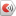 